Муниципальное бюджетное дошкольное образовательное учреждение детский сад №12Конспект НОД «Профессия водитель».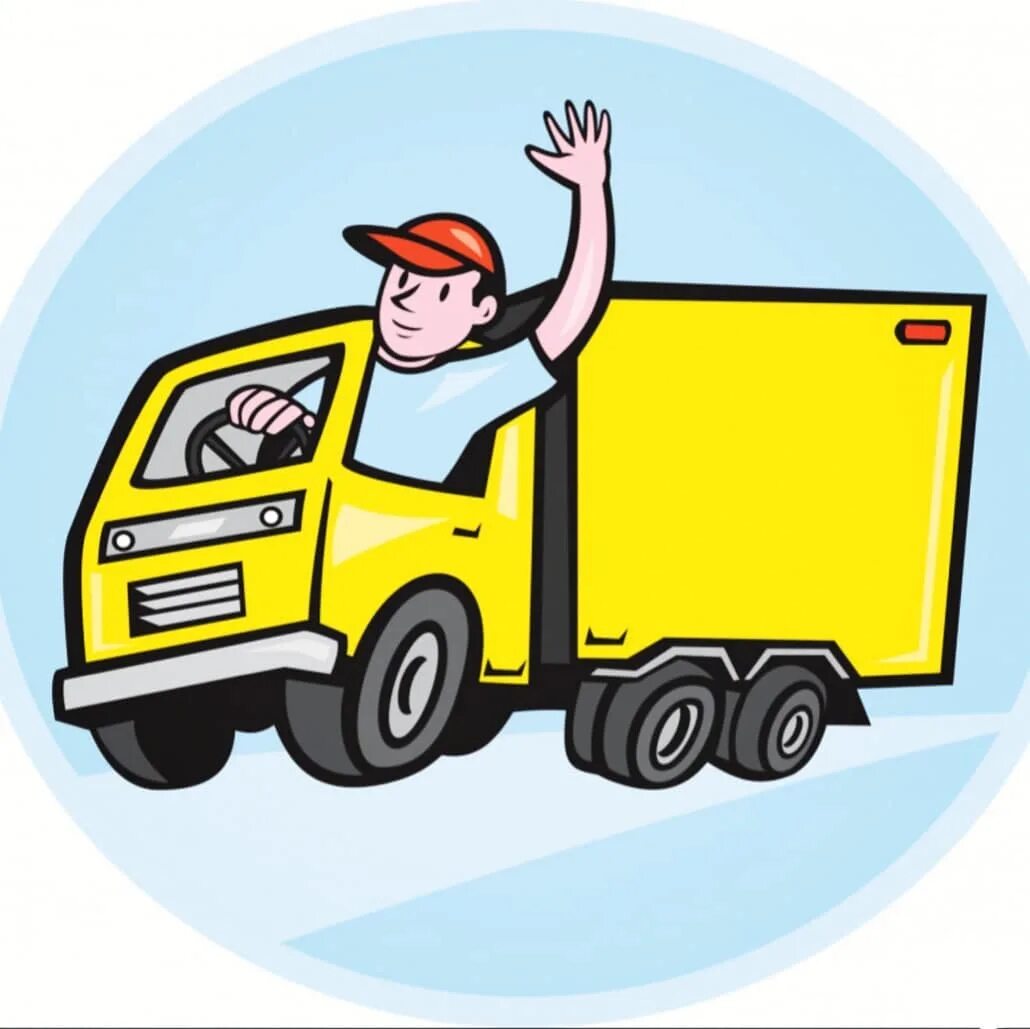                                                                    Автор: Хохлова С.В.                                                                            воспитательг.Приморско-Ахтарск2021г.Цель: Формировать первичные знания об окружающем мире у детей 4-5 лет через знакомство с трудом взрослых.Задачи:  Уточнить знания детей о профессии водитель. Закрепить знания о различных видах транспорта.Дать первоначальные знания о больших грузовых машинах, их назначении.Закрепить знания детей о правилах пешехода: как правильно переходить дорогу по пешеходному переходу, опираясь на сигналы светофора.Расширить словарный запас детей: водитель, грузовые автомобили, экскаватор, бульдозер.Учить анализировать, отгадывать загадки, обобщать и делать выводы.Развивать мелкую моторику рук, глазомер, учить собирать предмет из его  частей.
Воспитывать чувство товарищества и взаимопомощи (при работе в малых подгруппах), уважение к людям разных профессий. 		Ход ОДДружно за руки возьмёмсяИ друг другу улыбнемся.Всем, всем добрый деньНам поработать сегодня не лень.- Ребята, вы любите путешествовать? Сегодня мы с вами отправимся в увлекательное путешествие, во время которого узнаем много нового. А на чем, вы должны будете выбрать сами. Давайте разделимся на группы по три человека. Вам необходимо собрать пазлы. В них спрятаны разные виды транспорта (дети работают в подгруппах, собирают автобус, самолет, пароход, поезд, грузовик).- Слушаем загадки и находим отгадки в наших пазлах.Странный дом мчит по дороге – 
Круглые в резине ноги.
Пассажирами заполнен
И бензином бак наполнен…(Автобус)Очень, длинный и могучий
Он летит, пронзая тучи.
Громко в облаках ревёт
Пассажиров он везёт. (Самолет)Дым пускает над водой
Домик с белою трубой.
Он пыхтит почти, как чайник,
Капитан на нем начальник. (пароход)Далеко-далеко
По железному пути,
Может этот молодец
Весь посёлок увезти…(Поезд)  Он большой и очень грузный.
Грузы он возить привык.
Что-же это за машина?
Знает каждый, это…(грузовик)- Как можно назвать одним словом все эти предметы? (транспорт)- На каком транспорте нельзя путешествовать? (на грузовике)- Правильно, на грузовом транспорте путешествовать не удобно. Но это вид транспорт нам необходим. Как вы думаете,  для чего? (чтобы перевозить разные грузы)- Я предлагаю вам отправиться в путешествие по нашему городу, и узнать, какую пользу приносит грузовой транспорт. На чем мы сможем путешествовать по городу? А почему мы не сможем отправиться на самолете? А можно по городу путешествовать на пароходе? Почему?- Правильно, ребята, по городу лучше всего путешествовать на автобусе. А кто работает на автобусах? (водитель, кондуктор) Чей папа работает водителем автобуса? Тогда Вика у нас сегодня будет водителем автобуса. (дети занимают места в автобусе)- А я в нашем путешествии буду экскурсоводом. Кто такой экскурсовод? (это человек, который проводит различные экскурсии, рассказывает о самом интересном)Музыкальная игра «Автобус».- Мы с вами уже знаем, что транспорт бывает разный: воздушный, водный, наземный и подземный. А давайте вспомним. Кто управляет всем этим транспортом: Поездом, электричкой – управляет машинист.Кораблем – управляет капитан.Самолетом – управляет пилот.Машинами, автобусом, троллейбусом – управляет водитель- Водители должны много знать и многое уметь, например: знать устройство машины, умело ею управлять, если на дороге произошло дорожное транспортное происшествие,  он должен уметь оказать пострадавшему первую помощь. А самое главное, что должен знать водитель? Правильно, правила дорожного движения. Правила дорожного движения водитель обязан знать назубок и никогда не нарушать их!- Самый верный помощник водителя на дороге – это светофор. Давайте вспомним сигналы светофора.Игра «Сигнал светофора».- Остановка. Мы приехали в гости к папе Трофима. Он работает водителем БелАЗа. Нам необходимо пройти через дорогу. Где мы будем переходить? (по пешеходному переходу). На какой сигнал светофора мы начнем движение? (на зеленый)- Посмотрите, какая огромная машина. Кто-нибудь знает, что это за машина?- Это ребята «БелАЗ». Посмотрите, остальные машины кажутся игрушечными рядом с этой гигантской машиной. Наш город – шахтерский. Вокруг города расположено много шахт где добывают уголь – черное золото нашей страны. «БелАЗы» используют для перевозки угля. На шахтах и  угольных разрезах работают десятки этих огромных машин, которые являются гигантами среди автомобилей. Для того, чтобы попасть в кабину, необходимо подняться по лестнице. Кабина полностью защищена козырьком, это необходимо для безопасности водителя. За смену водители делают очень много рейсов, поэтому обедают они прямо в кабине своей машины.  - Послушаем рассказ водителя об этой машине. (видеоматериал №1)- На протяжении всей смены им надо быть очень внимательными.  Давайте попробуем себя в роли водителя.Физкультминутка: «Водитель». 
1 упр. – посмотреть в зеркала, вправо, влево (повороты головы в сторону)
2 упр. – управляем автомобилем (руки вперед, представляем, что крутим руль);
3 упр. – жми на тормоз (ногу вперед – назад, поменяли ноги).- А кто ребята грузит уголь в эти машины?- Правильно экскаваторы и бульдозеры. Давайте посмотрим, как они работают. (видеоматериал №2)А у кого папа работает на таком бульдозере? Предлагаю вам послушать,  как папа рассказывает Кате о своей работе. (видеоматериал №3)- А какие еще грузовые машины мы можем встретить в нашем городе? (машины, которые перевозят продукты, мелкие грузы)- Профессия водителя важна и нужна. А кто-нибудь из вас хочет стать водителем, когда вырастет? Тогда проверим, какие вы внимательные.Игра «Будь внимательным»Всем детям раздаются карточки с изображением грузового транспорта, автобуса, легковых машин.Под музыку автомобили ездят по городу, как только музыка останавливается, возвращаются в свой гараж.- На этом наша экскурсия закончена. Занимайте свои места в автобусе, пора возвращаться в детский сад.- Понравилось ли вам наше путешествие?- Что вы узнали нового?- Трудно ли было выполнять задания?- Вы все сегодня были просто молодцы! Внимательно слушали, выполняли все задания. Может быть, кто то из вас, когда вырастет, захочет выбрать доля себя такую трудную, но очень нужную профессию – водитель. (дети читают стихотворение)Транспорт наземный, транспорт воздушный,Транспорт речной и служебный так нужен.Нужны нам экскаваторы, такси и самолеты.Пожарные машины, «БеЛАЗы», пароходы,Автобусы и лодки, ракеты, поезда.На транспорт очень нужен –Повсюду и всегда!